附件一：資料檢核表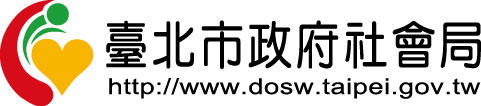 2019年科技輔具評選活動報名表附件二：產品基本資料表附件三：產品說明資料表附件四：公司基本資料附件五：參賽同意書   臺北市政府社會局2019科技輔具評選參賽同意書_____________(公司名稱，以下稱本單位)同意參加 臺北市政府社會局(以下稱主辦單位) 舉辦之「2019年科技輔具評選」（以下稱本活動），並配合下列事項：本單位配合於收件截止日前完成報名手續，逾期未報名，主辦單位有權禁止參賽，本單位無異議。主辦單位得視需要修改參賽相關辦法並公告，本單位不以未知悉為由提出異議。本單位已詳閱「臺北市政府社會局 2019 年科技輔具評選活動辦法」內容， 並願遵守「臺北市政府社會局 2019 年科技輔具評選活動辦法」參加辦法所訂之事項，以及所提之各項包含稅務、法務等相關事項。本單位保證參與「臺北市政府社會局 2019 年科技輔具評選活動辦法」之產品，絕無抄襲或違反智慧財產權法規，並未符合本評選申請資格之作品，如有違反規定，願負一切法律責任，並尊重最終之評選結果。本單位同意主辦單位對參賽作品保有任何形式宣傳「臺北市政府社會局 2019 年科技輔具評選活動」 (如規劃置放地點、展覽、 攝影、影像使用、公佈上網、刊登、推廣)活動宣傳等之權利，不另致酬。本單位保證提供資料屬實，如有違反規定，願負一切法律責任，並尊重最終之評選 結果，主辦單位並得逕行公告並取消其認證資格。本單位亦了解本活動保留是否接 受本單位參加之權利。                 此致臺北市政府社會局、  長運國際有限公司公司名稱：                             負責人印鑑：公司印鑑：                             負責人簽名：中  華  民  國   一  ○  八   年     月     日附件六：個人資料使用同意書臺北市政府社會局2019科技輔具評選個人資料蒐集、處理及利用同意書臺北市政府社會局 2019 年科技輔具評選係由 長運國際有限公司執行 (以下簡稱本單位)， 本單位為 臺北市政府社會局 2019 年科技輔具評選作業及宣傳推廣等需求，必須取得您的個人資料。在個人資料保護法及相關法令之規定下，本單位將依法蒐集、處理及利用您的個人資料。依據個人資料保護法，本同意書之目的係為保障您的隱私權益，您所提供之個人資料，將登錄於2019年科技輔具評選資料庫，受本單位妥善維護，並僅於執行本評選業務之合理範圍內使用。本單位將保護您的個人資料，避免損及您的權益。依據「個人資料保護法」第 8 條，請您詳讀下列本單位應行告知事項：機關名稱：長運國際有限公司。蒐集目的：臺北市社會局 2019 年科技輔具評選、宣傳推廣及其他合於營業登記項目或章程所定業務之需要。個人資料類別：含姓名、電話、電子郵件、地址及其他得直接或間接識別您個人之資料。個人資料利用期間：自本單位受理本評選申請起至本作品未通過評選或本作品停止販售止。個人資料利用地區：依中華民國法令得合法傳輸個人資料之地區。個人資料利用對象：本獎執行業務及合作之公務與非公務機關。個人資料利用方式：網際網路、電子郵件、書面及傳真，包含國際傳輸行為。您可依個人資料保護法第 3 條規定，就您的個人資料進行以下權利，如欲行使以下權利，包含查詢或請求閱覽、請求製給複製本、請求補充或更正、請求停止蒐集、處理或利用或刪除，請洽本單位。長運國際有限公司：專線(02)2375-8111 分機 19 羅先生，     或來信至 inchen0515@qad.com.tw。本人已詳閱並同意本同意書的內容，且同意遵守所有事項公司印鑑：                              負責人簽章：中  華  民  國   一  ○  八   年     月     日附件七：所有權聲明書臺北市政府社會局2019科技輔具評選所有權聲明書本公司同意將______________(產品名稱)授權予______________(公司名稱)申請參加臺北市政府社會局 2019 年科技輔具評選活動辦法內容，並確定申請內容及資料皆屬實，特此聲明。公司印鑑：                             負責人簽章：中  華  民  國   一  ○  八   年     月     日寄件人：寄件單位：寄件地址：聯絡電話：作品編號(由主辦單位填寫)(由主辦單位填寫)公司名稱※請於寄出報名資料前，請先檢核以下資料是否備齊，並於□打勾※請於寄出報名資料前，請先檢核以下資料是否備齊，並於□打勾※請於寄出報名資料前，請先檢核以下資料是否備齊，並於□打勾1.信封袋封面：請填寫後，黏貼於信封袋正面。2.報名資料：請依序裝訂，單面列印，一式1份。資料檢核表(附件一)產品基本資料表(附件二)產品說明資料表(附件三)公司基本資料(附件四)□ 3.用印資料：單面列印後，用印及簽名，依序裝訂，一式1份。參賽同意書(附件五)個人資料使用同意書(附件六)所有權聲明書(附件七)1.信封袋封面：請填寫後，黏貼於信封袋正面。2.報名資料：請依序裝訂，單面列印，一式1份。資料檢核表(附件一)產品基本資料表(附件二)產品說明資料表(附件三)公司基本資料(附件四)□ 3.用印資料：單面列印後，用印及簽名，依序裝訂，一式1份。參賽同意書(附件五)個人資料使用同意書(附件六)所有權聲明書(附件七)□ 4.作品光碟：一式1份 報名資料，word(doc.)檔用印文件，pdf檔作品照片，jpg檔檔名格式：作品名稱-00X(X請填入照片1-5編號)產品示範影片(mp4.)檔產品去背圖檔1張，300dpi，png圖檔以下由資格審查人員填寫以下由資格審查人員填寫以下由資格審查人員填寫申請資料檢核申請資料檢核書面審查作業執行單位簽收章資料檢視：資料齊全資料缺漏：______________________其他____________________________格檢視：資格符合資格不符合，說明：資料檢視：資料齊全資料缺漏：______________________其他____________________________格檢視：資格符合資格不符合，說明：民國108年   月   日公司名稱：公司名稱：產品中文名稱： 產品中文名稱： 目標客群產品規格長___公分 X 寬___公分 X 高___公分，重量：_____公斤產品特色及設計理念認證紀錄獲獎經歷專利申請作品照片(最多3張)
檔名格式：作品名稱-00X(X請填入照片1-3編號)作品照片(最多3張)
檔名格式：作品名稱-00X(X請填入照片1-3編號)檔名：照片敘述公司名稱（中文）（中文）（中文）公司名稱（英文）（英文）（英文）公司地址□□□-□□□□□-□□□□□-□□公司網站統一編號負責人聯絡人部門／職稱電話手機：09          辦公室：手機：09          辦公室：手機：09          辦公室：電子郵件公司簡介至多500字